Гаврилова Надежда Борисовна МБДОУ№ 62, г..Ленинск-Кузнецкий, Кемеровская областьВоспитательОткрытый  показ НОД во второй младшей группе «Путешествие в зимнюю сказку»Цель: формирование социально-коммуникативных  качеств через организацию игровой деятельностиПрограммное содержание:
1. Формировать знания о зимнем времени года; расширить первоначальное представление детей о животном мире; совершенствовать коммуникативные навыки; обогащать и активизировать словарь детей по теме «зима».2. Способствовать развитию связной речи; развивать у детей слуховое, зрительное  восприятие, тренировать память, внимание, воображение детей,  умения двигаться в соответствии со словами; вовлекать детей в игровую ситуацию, в двигательную импровизацию. Закреплять навыки   самомассажа, мелкой моторики рук; развитие наглядно-действенного мышления 3. Воспитывать любознательность, дружбу. Вызвать положительные эмоции, создать радостное настроение от встречи со сказочными героями.Методические приемы:
1. Зарядка-приветствие. Игровой прием «Вхождение в картину  «Зимняя сказка».
2. Игра – массаж «Одеваемся теплее».
3. Физкультминутка: "Прогулка в зимнем лесу».
4. Сюрпризный момент «Встреча с Зайчиком».
5. Решение проблемной ситуации – Зайчик замерз.
6. Песня – танец «Зайка серенький сидит».
7. Проблемная ситуация «Пропал снеговик».
8. Имитационная игра «Лепим снеговика».
9. Игровой прием «Возвращение в группу».Предварительная работа:
-рассматривание зимних иллюстраций;
- загадывание загадок;
-рассматривание иллюстраций животных;
-чтение художественной литературы.
Оборудование: телевизор, DVDДемонстрационный материал:  композиция «В зимнем  лесу»; снежинки с заданием, плоскостные картинки: заяц, лиса, снегири;  мелкие снежинки; маски зайца,  плоский макет снеговика, снежки, ёлочка, морковь (макет).Раздаточный материал:Детали снеговика -  круги белого цвета разного размера, трапеции коричневого цвета , треугольники красного цвета; тарелки


Ход:
                                                                                                 Организация детей.(В группу входят дети под музыкальное сопровождение, их встречает Зима)Зима: Здравствуйте, ребята. Утренний ритуал-приветствие «Здравствуйте! » 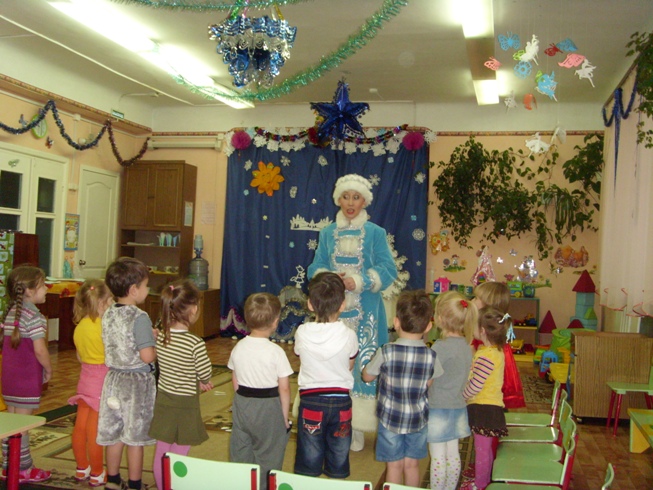 Здравствуйте, ручки! Хлоп-хлоп-хлоп!Здравствуйте, ножки! Топ-топ-топ!Здравствуйте, щечки! Плюх-плюх-плюх!Пухленькие щечки? Плюх-плюх- плюх!Здравствуйте, глазки! Миг-миг-миг!Здравствуйте, губки! Чмок-чмок-чмок!Здравствуй, мой носик! Бип-бип-бип!Здравствуйте, детишки! Раз, два, три.Девчонки и мальчишки,  здраааавствуууйтеее)Зима:  А кто я такая, как вы думаете?  Мне хочется загадать вам загадку, а вы попробуйте отгадать.Снег на полях,
Лед на реках,
Вьюга гуляет.
Когда это бывает? (Зимой.)Зима: А сейчас какое время года?Дети: Зима.Зима:  И к вам пожаловала я - Зимушка-зима! А знаете ли вы стишки о зиме?Дети читают стишки.Всюду снег, в снегу дома -
Привезла его зима.
К нам спешила поскорей,
Привезла нам снегирей.Тихо падает снежок,
То зима пришла, дружок!
Мы играем, веселимся,
И мороза не боимся!Снег идёт, снег идёт,
Значит скоро Новый Год!
Дед Мороз к нам придет,
Всем подарки принесёт!Зима:   Да,  я белоснежная, новогодняя  – Зима! Ритмическое упражнение: «Снежок» Зима:   Я по улице гуляла и снежинки собирала,А сейчас мы закружимся и в снежок все превратимся.Дует, дует ветерок, (постепенно опускают руки, делая круговые  движения)И летит, летит снежок,           (делая мягкие движения)Закружился, заблестел,         (круговые движения кистями перед грудью)На полянку полетел.         (опускают руки вниз)Зима: Ребята, а вы рады, что зима пришла? Но, зимой,  какая погода?Дети: Холодная, морозная.Зима:  Ребята, посмотрите, что я нашла! Что же это такое?
Дети: Снежинки.
Зима:  Правильно! Это снежинки, да какие они большие и красивые. Ой, да здесь еще что-то написано. Ребята – это Снеговик-шутник нам послал   такие снежинки, он хочет с нами поиграть, спрятался в лесу и ждет не дождется, когда мы его найдем.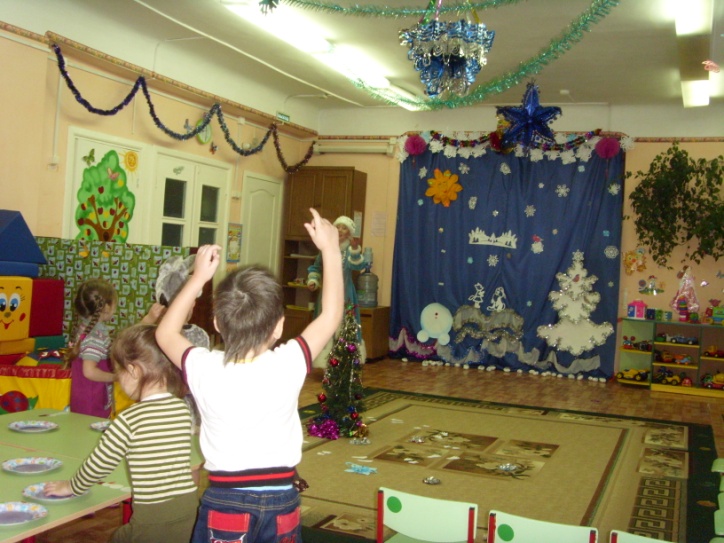 Ау! Снеговик!
«СНЕГОВИК ПРОПАЛ»- стихотворение с движениями.Снеговик в лесу пропал - (поднять руки вверх, изображая деревья)
Он куда-то убежал - (изображаем бег)
Может, испугался волка – (обнимаем себя, изображая страх)
Может зайка сбил с дороги - (показываем ушки)
Иль  в сугробах тонут ноги? – (поочередно высоко поднимаем ноги).
Зима:  Пойдем искать Снеговика?
Дети:  Да.Зима:  А чтобы нам легче было искать его, Снеговик оставил нам снежинки-подсказки. Смотрите снежинка на ней написано, что в лес можно добраться на ( имитация ходьбы на лыжах)….лыжах. Поехали!  Ведущий: Ой, а там,  в зимнем лесу наверно холодно, чтобы отправиться в зимнюю сказку нам нужно одеться.Игра – массаж «Одеваемся теплее» Купили нам варежки (гладят руки по очереди)
И конечно валенки (гладят обе ноги одновременно)
Шубу теплую оденем (поглаживают тело)
Шапку – потеплее (поглаживают голову)
Зима: А, вы мороза боитесь?Зима и дети: Нам морозы не беда,Не страшны нам холода,Ходим в шубах и ушанкахИ катаемся на санках.Зима: А сейчас лыжи надеваем и отправимся на поиски снеговикаЗима: С вами мы пойдем гулятьВ лес зверушек навещать. Но этот лес - не просто лес, Это лес-страна чудес. Музыкальное сопровождение                                                                     Зима:  Ехали мы, ехали и, наконец, приехали.
Ребята, посмотрите, вот и полянка. (обратить внимание на сюжетную композицию «Зимняя полянка»)
А на  какую  полянку  мы попали?  (на  зимнюю). А почему вы думаете, что зимнюю? (много снега). Какой снег? (белый, холодный, пушистый, мягкий).

Мы пришли в зимний лес. (ходьба по залу) 
Сколько здесь вокруг чудес! (разводят руками) 
Вот и елка на нас глядит (отводят руку и прослеживают взглядом) 
Вот и зайка проскакал, 
От лисы он убежал. (прыжки) 
Где-то серый волк рыщет, (руки на пояс) 
Он себе добычу ищет! (наклоны в стороны)
Все мы спрячемся сейчас, (приседают прячась)
Не найдет тогда он нас!
Лишь медведь в берлоге спит, (имитируют сон)
Так всю зиму и проспит.
Пролетают снегири, (имитируют полет птиц)
Ах,  красивы как  они!
А кругом красота и покой, (разводят руками в стороны)
А нам надо идти лесною тропой. (Зима вывешивает картинки, с изображением животных.)(Зима замечает следы)Сюрпризный момент.Зима: Ой, чьи это следы? Кто же здесь ходил? Я очень хочу узнать, чьи они. Давайте пойдём по этим следам и узнаем, чьи они. 
(Зима и дети идут по следам и встречают Зайчика (ребенок), который дрожит от холода.)Зима: Посмотрите, ребятки, а кто под  ёлкой прячется? 
Зайчик: 
Я зайчик – побегайчик,
Живу в лесу густом.
Устал, замерз от холода
И прячусь под кустом.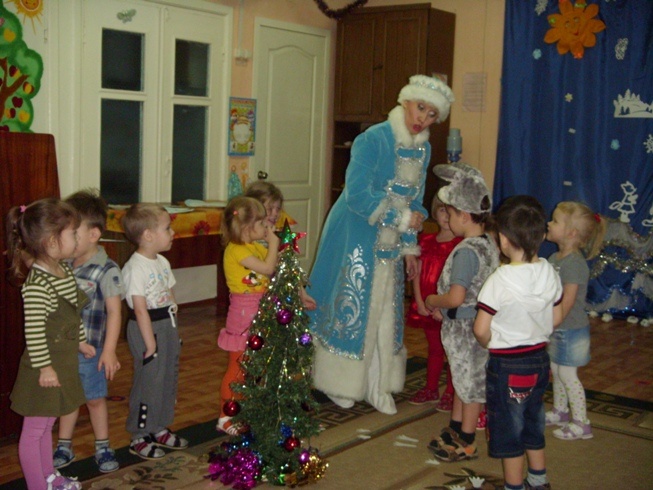 Заяц: Мне тоже хочется с вами пойти, только я не могу, лапки мои совсем замерзли!Зима: Наш зайчик замерз. Что же теперь делать? (ответы детей). А,  я придумала. Давайте с ним потанцуем. Я всегда танцую, когда мне холодно.Песня – танец «Зайка серенький сидит».   Зайка серенький сидит	- сложить руки на груди (лапки зайца)И ушами шевелит.Вот так, вот так	- руки на голове (уши зайца)Он ушами шевелит.Зайке холодно сидеть,	- гладить поочередно одной рукой другую Надо лапочки погреть.Вот так, вот так			- тереть руки друг о друга Надо лапочки погреть.Зайке холодно стоять,	- скрестить руки перед грудью, потирать бока Надо зайке поскакать.Вот так, вот так			- прыгатьНадо зайке поскакать.Зайку кто-то напугал.	- ладони перед лицом	Быстрый зайка ускакал.Вот так, вот так			- прыгатьБыстрый зайка ускакал.Зима:  Зайчик, ты согрелся? Зайчик: ДаЗайчик: Да, весело поиграли . Но только мне очень грустно, потому что в прошлом году у меня был друг Снеговик. Мы с ним очень весело проводили время – играли в разные игры, пели песни. А в этом году его нет. Зима: А где он? Ребята, если он был в прошлом году, то куда он подевался? Дети: Пришла весна, и он растаял. Зима: А зимой снеговик оживает и уходит  в лес, а иногда и к детям в гости. Как, нам теперь помочь Зайчику? Давайте вместе поищем Снеговика. ЗВУЧИТ  ГОЛОС     СНЕГОВИКА аудиозапись(Ой, беда, беда, беда!Развалился я, друзья!Соберите вы меня!Буду радовать всех я!)Дидактическая игра «Лепим снеговика».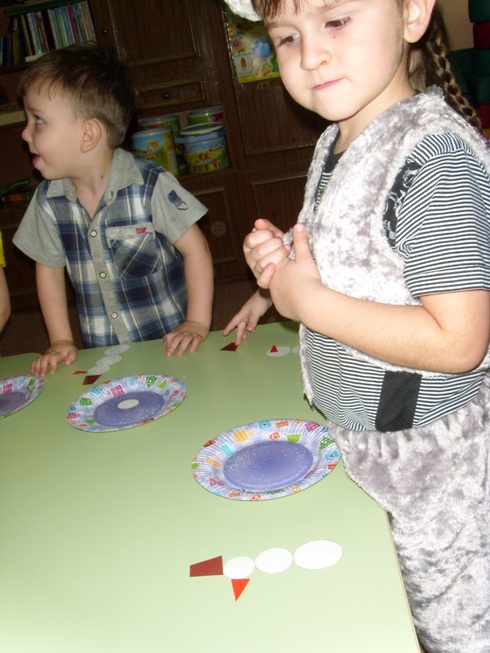 Зима:  Ребята снеговик расшалились; баловался, шалил, и так получилось, что рассыпался. Нужно ему помочь, собрать его. (Дети подходят к столикам, на которых лежат тарелочки в которых – детали снеговика. Уточняется, как строится снеговик: на большой круг ставится круг поменьше, затем самый маленький. ) 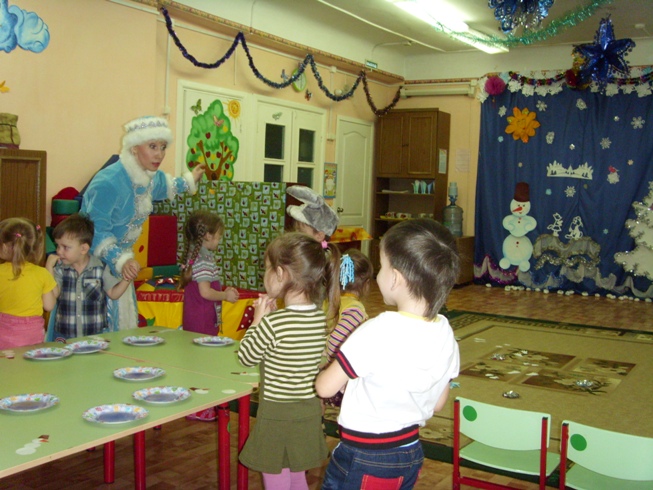 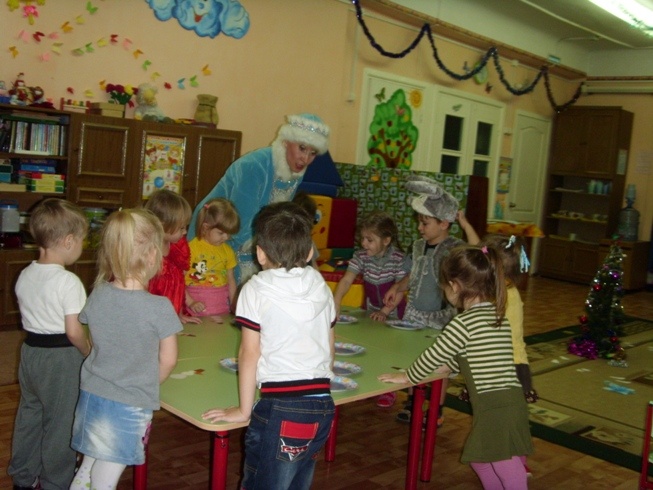 Дети « лепят» снеговика ( на композиции)       Зима: Какой  у тебя …..(Имя ребёнка) снеговик получился! Просто загляденье! А давайте мы его оживим. Вместе произнесём волшебные слова «1, 2, 3, Снеговик, оживи! (На центральной стене появляется макет снеговика). Вот так чудеса, действительно это сказочная полянка.  Зима:  Ребята, а вы слышите, снеговик вам что-то хочет сказать?Голос Снеговика ( он благодарит детей за помощь)Зима: Мне очень понравилось в сказочном лесу, но мне очень захотелось обратно, в детский сад. А вам, ребята?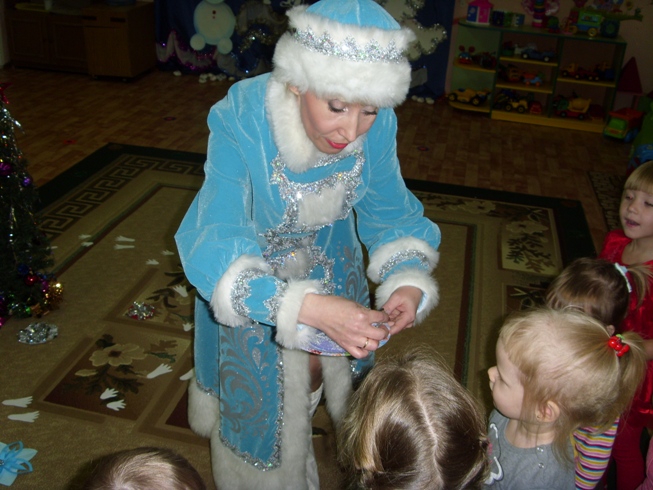 (Зима и дети возвращаются в сад.).Зима: Посмотрите снеговик, и зайчик на нас до сих пор смотрят, давайте помашем им. Рефлексия.Зима: Ребята, мне стало жарко, давайте разденемся. (Имитационно снимают одежду). Друзья, а где вы сейчас были? С кем встречались? В какие игры вы играли? Зима: Молодцы, ребята! Теперь вы знаете, где меня найти. Будем встречаться каждый день. Я хочу вам на память подарить снежинки. Под медленную музыку Зима танцует для детей танец со снежинками.